ДОКУМЕНТАЦИЯ ПО ПЛАНИРОВКЕ ТЕРРИТОРИИПроект межевания территории, ограниченной пр. Ватутина – ул. Губкина – территорией ФКУЗ «МЧС МВД России по Белгородской области»Материалы по обоснованию проекта межевания территории          Белгород 2017 г.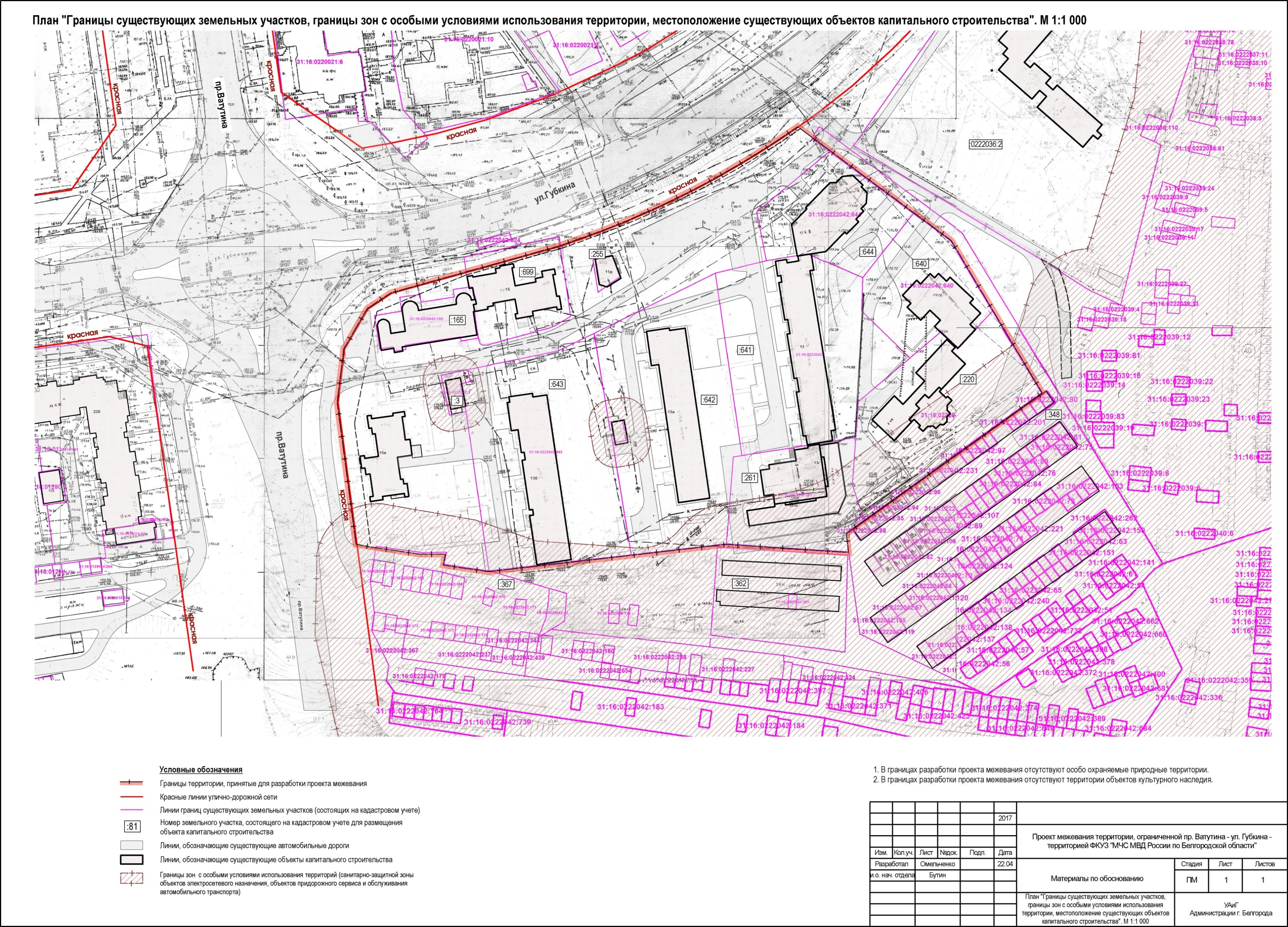 